Виртуелна недеља Департмана за историјуВиртуелна недеља Департмана за историју Филозофског факултета у Нишу одржаће се од 11.05. до 15.05.2020. године. Позивамо ученике средњих и основних школа, наставнике, студенте и све заинтересоване да учествују у планираним активностима који се налазе у прилогу. Програм активности:11.05. Историјски извори из различитих епоха – наставници и сарадници Департмана за историју презентоваће занимљиве изворе који сведоче о различитим историјским периодима. Презентација ће се одржати путем платформе Google Meet од 18 сати, пријава на линк https://forms.gle/xEbJGnqbGHkS1F4SA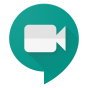 12.05. Виртуелне туре историјских музеја – Посетите инстаграм налог Департмана за историју и откријте најпосећеније онлајн туре историјских музеја у Србији и свету. Инстаграм налог: istorija.filozofski 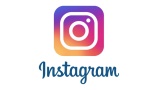 13.05. Ниш у доба Зоне Замфирове – Откријте Ниш након ослобођења од османске власти 1878. године са књижевним освртом на лик Зоне Замфирове. Блог Филозофског факултета: https://blog.filfak.ni.ac.rs 14.05. Инфо дан - Департман за историју. Питајте професоре, сараднике и студенте. Све информације о студијама историје, практичној настави, истраживањима. Презентација ће се одржати путем платформе Google Meet од 18 сати, пријава на линк https://forms.gle/Y81Lxq9uwZT1tYVv815.05. Онлајн квиз! Учествујте у онлајн квизу из историје! Одговорите на питања и проверите своје знање из историје путем платформе Kahoot.  Информације на инстаграм налогу: istorija.filozofski  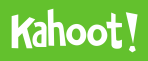 НАПОМЕНА:Молимо све заинтересоване да попуне пријаве за учешће у активностима које ће бити реализоване путем Google Meet апликације, најкасније 3 сата пре почетка активности како би добили приступни код. За детаљне информације обратите се путем мејла на: milos.djordjevic@filfak.ni.ac.rs  